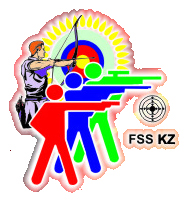 ИТОГИХХVII Международного турнира по пулевой и стендовой стрельбе посвященного памяти мастера спорта СССР Владимира Почивалова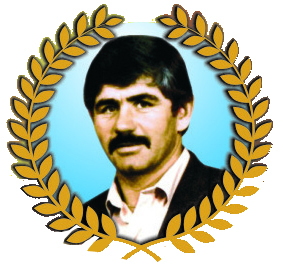 Пулевая стрельба21-30 октября  2018 г.Стрелковый тирШымкентской городской  школы высшего спортивного мастерстваПП-3ПП-3МужчиныМестоФИОкомандарезультатыIИсаченко Владимиргород Алматы237,5IIПодлесный ВячеславПавлодарская область235,8IIIЮнусметов Рашидгород Шымкент214,6Женщины МестоФИОкомандарезультатыIЛоктионова Иринагород Шымкент 233,5IIПодлесный Вячеславгород Астана229,5IIIЮнусметов РашидПавлодарская область205,2ЮниорыМестоФИОкомандарезультатыIБабаков Валерийгород Алматы561,13IIМахнев Яровслагород Алматы558,10IIIПономарев Павелгород Шымкент558,10ЮниоркиМестоФИОкомандарезультатыIЛоктионова Иринагород Шымкент 567,11IIАксенов ОльгаКарагандинская область559,10IIIБаязитова РегинаКыргызская Республика552,9МП-5МП-5ЖенщиныМестоФИОкомандарезультатыIКомендра Юлиягород Астана20IIНаместникова НатальяПавлодарская область19IIIБелоус Натальягород Шымкент17МП-6МП-6МужчиныМестоФИОкомандарезультатыIИсаченко Владимиргород Алматы539,7IIЛитвиненко Ивангород Астана536,7IIIПономарев Павелгород Шымкент535,6ЖенщиныМестоФИОкомандарезультатыIЛоктионова Иринагород Шымкент 525,5IIАксенов ОльгаКарагандинская область518,2IIIКомендра Юлиягород Астана512,5МП-8МП-8МужчиныМестоФИОкомандарезультатыIСубоч Дмитрийгород Шымкент21IIПодлесный ВячеславПавлодарская область13IIIЧирюкин Никитагород Шымкент7МП-10МП-10МужчиныМестоФИОкомандарезультатыIИсаченко Владимиргород Алматы578,16IIПодлесный ВячеславПавлодарская область566,9IIIМазепа МаксимПавлодарская область551,7ВП-6ВП-6МужчиныМестоФИОкомандарезультатыIЛугинец НазарРоссийская Федерация249,3IIФедин ИльяПавлодарская область247,3IIIЮрков Юрийгород Шымкент223,3ЖенщиныМестоФИОкомандарезультатыIМамедова СакинаРеспублика Узбекистан245,9IIСтаростина Виолеттагород Шымкент245,1IIIЩуковская АнастасияКыргызская Республика224,4Юниоры МестоФИОкомандарезультатыIУсейнов Исламгород Алматы616,0IIБерчатов Евгенийгород Алматы612,4IIIМалиновский Константингород Алматы612,3Юниорки МестоФИОкомандарезультатыIСтаростина Виолеттагород Шымкент614,7IIМосквичева Анастасиягород Шымкент614,5IIIКубанычбекова КаныкейКыргызская Республика611,2МВ-6МВ-6МужчиныМестоФИОкомандарезультатыIЛугинец НазарРоссийская Федерация460,7IIЮрков Юрийгород Шымкент451,3IIIПирикеев Игорьгород Шымкент436,9ЖенщиныМестоФИОкомандарезультатыIКороль Елизаветагород Шымкент449,3IIМамедова СакинаРеспублика Узбекистан448,3IIIСерикбаева Жанелгород Алматы438,1МВ-9 МВ-9 МужчиныМестоФИОкомандарезультатыIГолошапов РоманРеспублика Узбекистан624,2IIПирикеев Игорьгород Шымкент624,2IIIЮрков Юрийгород Шымкент624,1ЖенщиныМестоФИОкомандарезультатыIКалинина Дарьягород Алматы623,8IIСтаростина Виолеттагород Шымкент618,3IIIКороль Елизаветагород Шымкент616,3ВП-12 ВП-12 МужчиныМестоФИОкомандарезультатыIАзаренко МихаилРоссийская Федерация579,0IIХудяков Андрейгород Шымкент563,0IIIИбраев БахтиярЖамбылская область562,0ЖенщиныМестоФИОкомандарезультатыIИзмалкова ИринаРоссийская Федерация557,0IIМуминова Умидагород Шымкент522,0IIIИрназарова Зухрагород Шымкент564,0ВП-11 А ВП-11 А МужчиныМестоФИОкомандарезультатыIАзаренко МихаилРоссийская Федерация383,0IIХудяков Андрейгород Шымкент375,0IIIИбраев БахтиярЖамбылская область362,0ЖенщиныМестоФИОкомандарезультатыIИзмалкова ИринаРоссийская Федерация377,0IIДорошенко Натальягород Шымкент353,0IIIМуминова Умидагород Шымкент345,0ВП-МИКС ВП-МИКС МестоФИОкомандарезультатыIВ.Старостина/Ю.Юрков город Шымкент494,7IIП.Тышова/И.ФединПавлодарская область489,9IIIС.Мамедова/К.КирилУзбекистан/г.Шымкент428,5ПП-МИКС ПП-МИКС МестоФИОкомандарезультатыIЮ.Комендра/В.Подлесный г.Астана/Павлодарская область470,4IIИ.Локтионова/Р.Юнусметовгород Шымкент463,0IIIИ.Ненашева/В.ИсаченоПавлодарская область /г.Алматы428,5